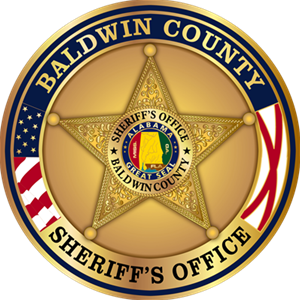  Baldwin County Sheriff’s Office Speaker Request Form Thank you for your interest in having a Baldwin County Sheriff’s Office speaker at your event. In order to help us facilitate your request, please complete and submit the following form (and any corresponding attachments) to Mmorrison@baldwincountyal.gov at least 2 weeks prior to the event and allow 3-5 business days for decisions to be made. All programs are free of charge to government organizations, community organizations, non-for-profits, and for-profit businesses (on a case by case basis).  If you have any questions or need help completing the Speaker Request Form, please call               	                                        Lt. Matt Morrison at 251-424-0081Part 1: Event Organizer Name of Organization Submitting Request: Event Sponsor(s): For Profit/Not for Profit: ______________________________________________________________________Coordinator/Point of Contact: (Name, title, email, office phone, cell phone) __________________________________________________________Part 2: Event Details Event Name/Title: ____________________________________________________________________Event Location: ____________________________________________________________________Event Date/Time: Event Type: (conference, dinner, small group, etc.) ____________________________________________________________________Event Purpose/Goal: ____________________________________________________________________Event Website: (if applicable) Part 3: Program Requested (circle one or more)Alcohol Awareness – This program involves a classroom portion where facts about alcohol awareness are given. Then, an obstacle course is set up and students navigate through it while driving a pedal cart and wearing drunk buster goggles. Participants are asked to perform various activities while wearing goggles meant to simulate various levels of intoxication.  Crime Prevention through Environment Design Assessments – Baldwin County Sheriff’s Office offers site assessments for schools, businesses, non-for-profits, and other organizations upon request. These site assessments involve trained Deputies offering rating and assessment services regarding the security of the buildings, grounds, and interiors. The recommendations given can be used to make necessary upgrades by the requesting organization if desired. Additionally, the business point of contacts and other information are updated in our Master Business Index for enhanced communication.  Daisy Inflatable BB Range (min. age is 10 and participation should be between 40 and 100)Participants are taught the fundamentals of gun safety and given the opportunity to practice those skills by shooting in our indoor inflatable BB Range.  Deputies are Your Friends – This program involves an explanation and demonstration of equipment commonly carried by uniformed Deputies who work at Baldwin County Sheriff’s Office. A question and answer session about the law enforcement occupation is included. Drug awareness – This is an adult presentation for parents, college students, or any community members who need to learn to identity drugs and drug paraphernalia as a part of their role in the community. This presentation involves handling real drugs and drug paraphernalia. Eddie Eagle Gun Safety – A class geared towards children between the ages of 4 to 10. This course was developed by the NRA to teach children how to be safe around firearms. A classroom is required to teach this course.  Groups of 25 are preferred but multiple sessions are possible for larger groups.  Run, Hide, Fight Presentation - Available to private and public organizations. This program involves a classroom presentation geared towards adults.  The purpose of the class is to bring awareness about steps to take during an active shooter event. Groups should be small enough to fit in a classroom.  Other programs available upon request!